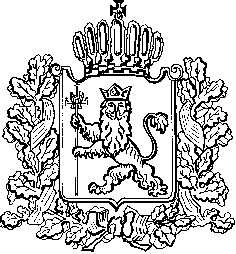 ИЗБИРАТЕЛЬНАЯ КОМИССИЯ ВЛАДИМИРСКОЙ ОБЛАСТИПОСТАНОВЛЕНИЕ23.06.2022									№ 165В соответствии со статьей 56 Закона Владимирской области от 13.02.2003 № 10-ОЗ «Избирательный кодекс Владимирской области», Порядком открытия, ведения и закрытия специальных избирательных счетов для формирования избирательных фондов кандидатов при проведении досрочных выборов Губернатора Владимирской области, утвержденным Постановлением Избирательной комиссии Владимирской области от 11.06.2022 № 127, и на основании документов, представленных кандидатом на должность Губернатора Владимирской области Субботиным Александром Юрьевичем, выдвинутым избирательным объединением «Региональное отделение во Владимирской области Всероссийской политической партии «ПАРТИЯ РОСТА», Избирательная комиссия Владимирской области  постановляет:1. Разрешить кандидату на должность Губернатора Владимирской области Субботину Александру Юрьевичу (ИНН 332700863701) открыть специальный избирательный счет для формирования избирательного фонда в Дополнительном офисе Владимирского отделения № 8611/0259 ПАО Сбербанк по адресу: .Владимир, пр-т Ленина, 36.2. Опубликовать настоящее Постановление в сетевом издании «Вестник Избирательной комиссии Владимирской области» и разместить на официальном сайте Избирательной комиссии Владимирской области в информационно-телекоммуникационной сети Интернет.Об открытии специального избирательного счета кандидату на должность Губернатора Владимирской области Субботину Александру ЮрьевичуПредседатель Избирательной комиссии  В.А. МинаевСекретарь Избирательной комиссииН.А. Ульева